情報紙「名張市男女共同参画つうしん」編集員申込書令和　　年　　月　　日提出　【Ｎｏ.　　】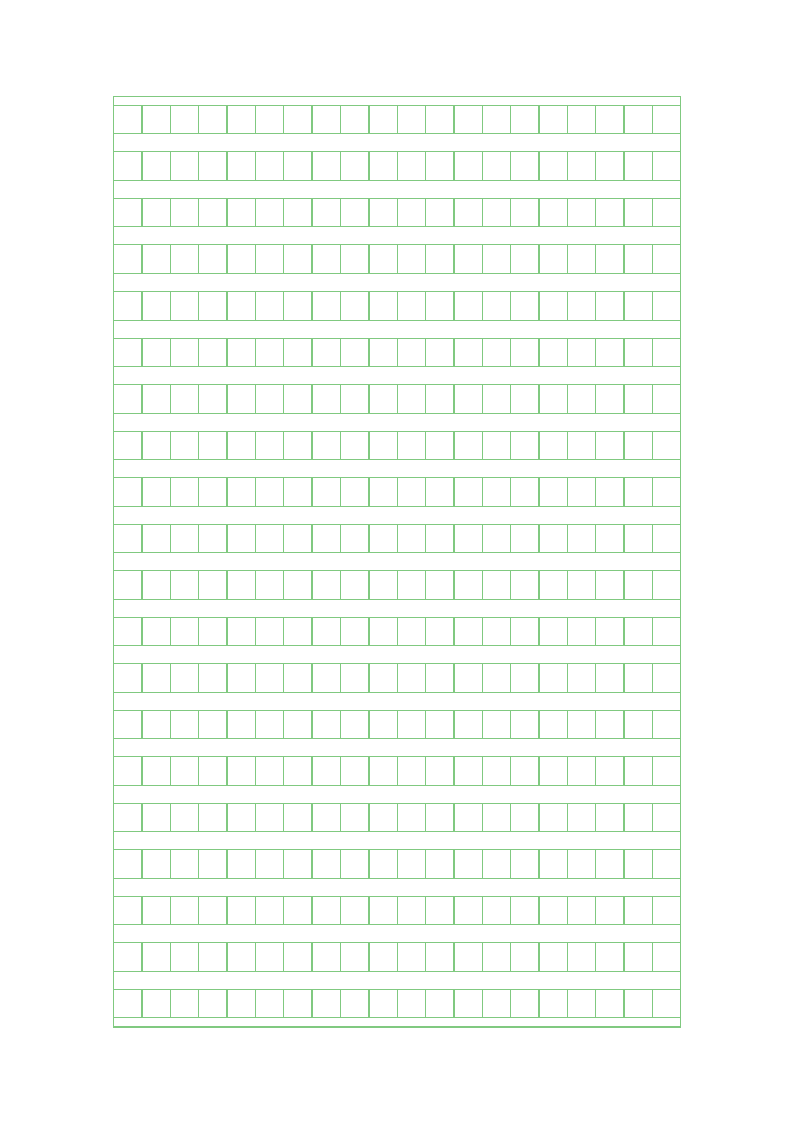 ふりがな年齢氏　名電話番号住　所〒〒〒備考欄（その他気になること、伝えたいことがあればお書きください）備考欄（その他気になること、伝えたいことがあればお書きください）備考欄（その他気になること、伝えたいことがあればお書きください）備考欄（その他気になること、伝えたいことがあればお書きください）【テーマ】「つうしん」を読んで、男女共同参画について自身が考えること、その中で自身がやってみたいこと【テーマ】「つうしん」を読んで、男女共同参画について自身が考えること、その中で自身がやってみたいこと【テーマ】「つうしん」を読んで、男女共同参画について自身が考えること、その中で自身がやってみたいこと【テーマ】「つうしん」を読んで、男女共同参画について自身が考えること、その中で自身がやってみたいこと